Nouvel andaineur à tapis : MERGENTO VT 9220PÖTTINGER présente l’expert pour tous les fourragesPÖTTINGER, le spécialiste de la récolte, élargit encore sa riche gamme de solutions de récolte et de fenaison. Le nouvel andaineur à tapis MERGENTO VT 9220, avec une largeur de travail jusqu'à 9,20 m pour la dépose d'un andain central et 8,70 m pour la dépose d'un andain latéral, est conçu pour tous les types de fourrages, depuis la luzerne et le trèfle, jusqu’aux prairies permanentes. Il est également adapté pour la paille. Ce nouveau spécialiste pour tous les fourrages est disponible à partir du 1er août 2022.Chaque feuille compteLe pick-up du MERGENTO collecte le fourrage. La terre et les pierres restent au sol. Le fourrage est transporté délicatement, sans plus de contact avec le sol, par les tapis groupeurs pour être déposé en andain. Grâce à l'andaineur à tapis de PÖTTINGER, les pertes par effeuillement sont réduites à leur minimum, puisque le fourrage n'est pas déplacé au sol – ce qui est un avantage en particulier pour les légumineuses sèches telles que le trèfle ou la luzerne. Le résultat est plus de protéines et plus d'énergie avec moins d'incorporation de terre dans le fourrage.Flux de fourrage optimalLe cœur de l'andaineur à tapis MERGENTO est constitué par le pick-up avec son rouleau et le tapis. Le système parfaitement intégré garantit un flux de fourrage régulier et des andains parfaitement formés même pour des brins de fourrage courts.Le pick-up pendulaire à cames avec six rangées de dents offre une capacité de ramassage maximale avec un salissement minimum du fourrage. Le fourrage est ramassé en douceur par les dents légèrement coudées vers l'avant et convoyé efficacement vers le tapis. Grâce à la commande par came, les dents du pick-up convoient activement le fourrage au plus près du tapis. Le point de transfert est situé 120 mm plus haut que la bande de transport. Ainsi, le fourrage tombe par lui-même sur le tapis. De plus, le fourrage qui suit exerce une poussée et remplit ainsi toute la largeur de la bande transporteuse. La fonctionnalité complète est assurée, aussi bien dans les descentes que pour des fourrages courts.Les rouleaux de jauge sont très proches de la première rangée de dents du pick-up et assurent un suivi idéal des contours du terrain. La fixation centrale et totalement libre de mouvement des deux unités assure une suspension constante sur toute la largeur de travail. Elle est également le fondement d'un suivi du sol tridimensionnel. La cinématique futée des bras porteurs, munis de trois vérins, réagit instantanément à chaque irrégularité du sol. En mode andain central, le débattement vertical est de +475 mm jusqu'à -195 mm et le débattement latéral de +30° à -13°. L'inclinaison dans le sens d'avancement s'adapte de +11,5° à -0°.Sur le MERGENTO, les tapis sont débrayés automatiquement en bout de champ avant leur relèvement. Après la manœuvre, ils démarrent à nouveau automatiquement. Les débuts et fins des andains sont ainsi gérés précisément. C'est également un gain de temps conséquent puisqu'il n'est pas nécessaire d’attendre le déchargement complet des tapis en fin d’andain. La temporisation des arrêts et démarrages des tapis se règle précisément depuis le terminal dans la cabine. Confort d'utilisation, et polyvalence maximale Le sens de rotation et la position des deux tapis sont réglables confortablement et séparément sur le terminal depuis le poste de conduite. Le nouvel andaineur à tapis MERGENTO VT 9220 s'adapte aux conditions du terrain : forme de la parcelle, quantité de fourrage ou encore matériel de récolte utilisé par la suite – dépose d'un andain central, latéral à droite ou à gauche, de deux andains simples sur l'extérieur ou enfin une accumulation temporaire du fourrage. Avec le nouvel andaineur à tapis MERGENTO VT 9220, PÖTTINGER démontre une nouvelle fois sa compétence en tant que spécialiste pour le meilleur résultat au travail.Aperçu des photos :Des images en haute définition supplémentaires sont librement téléchargeables en ligne ici: http://www.poettinger.at/fr_fr/Newsroom/Presse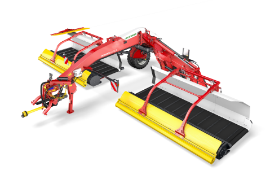 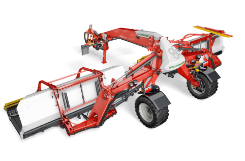 Le nouvel andaineur à tapis MERGENTO VT 9220 est le spécialiste pour tous les fourragesLe nouveau MERGENTO présente des caractéristiques innovanteshttps://www.poettinger.at/fr_fr/Newsroom/Pressebild/5145https://www.poettinger.at/fr_fr/Newsroom/Pressebild/5146